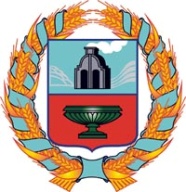 АДМИНИСТРАЦИЯ ЗАВОДСКОГО СЕЛЬСОВЕТАТЮМЕНЦЕВСКОГО РАЙОНА АЛТАЙСКОГО КРАЯПОСТАНОВЛЕНИЕО внесении изменений в постановление администрации от  01.06.2012 № 15 «Об утверждении Положения о порядке формирования и финансового обеспечения выполнения муниципального задания на предоставление муниципальных услуг "В соответствии с пунктами 3 и 5 статьи 69.2 Бюджетного кодекса Российской ФедерацииПОСТАНОВЛЯЮ:               Внести изменения в Положение о порядке формирования и финансового обеспечения выполнения муниципального задания на предоставление муниципальных услуг: 1.1. пункт 2.3. Положения о порядке формирования и финансового обеспечения выполнения муниципального задания на предоставление муниципальных услуг изложить в следующей редакции: Государственное (муниципальное) задание на оказание государственных (муниципальных) услуг (выполнение работ) федеральными учреждениями, учреждениями субъекта Российской Федерации, муниципальными учреждениями формируется в соответствии с ведомственным перечнем государственных (муниципальных) услуг и работ, оказываемых (выполняемых) государственными (муниципальными) учреждениями в качестве основных видов деятельности, в порядке, установленном соответственно Правительством Российской Федерации, высшим исполнительным органом государственной власти субъекта Российской Федерации, местной администрацией муниципального образования, на срок до одного года в случае утверждения бюджета на очередной финансовый год и на срок до трех лет в случае утверждения бюджета на очередной финансовый год и плановый период (с возможным уточнением при составлении проекта бюджета). Государственное (муниципальное) задание формируется для бюджетных и автономных учреждений, а также казенных учреждений, определенных в соответствии с решением органа государственной власти (государственного органа), органа местного самоуправления, осуществляющего бюджетные полномочия главного распорядителя бюджетных средств .1.2.  пункт 3 Положения о порядке формирования и финансового обеспечения выполнения муниципального задания на предоставление муниципальных услуг изложить в следующей редакции:3). Порядки формирования государственного (муниципального) задания и финансового обеспечения выполнения государственного (муниципального) задания, должны определять в том числе: 1) правила и сроки формирования, изменения, утверждения государственного (муниципального) задания, отчета о его выполнении;2) правила и сроки определения объема финансового обеспечения выполнения государственного (муниципального) задания, включая: - расчет и утверждение нормативных затрат на оказание государственных (муниципальных) услуг на основе базовых нормативов затрат на оказание государственных (муниципальных) услуг и корректирующих коэффициентов к ним, а также нормативных затрат на выполнение работ;- сроки и объемы перечисления субсидии на финансовое обеспечение выполнения государственного (муниципального) задания;- возврат субсидии в объеме, который соответствует показателям государственного (муниципального) задания, которые не были достигнуты (с учетом допустимых (возможных) отклонений), в случае, если государственное (муниципальное) задание является невыполненным;3) правила осуществления контроля за выполнением государственного (муниципального) задания государственным (муниципальным) учреждением органами государственной власти (органами местного самоуправления), осуществляющими функции и полномочия учредителя.3. Обнародовать  данное постановление на стендах в помещении администрации, на официальном сайте в сети Интернет.4. Контроль за исполнением настоящего постановления оставляю за собой.Глава Заводского сельсовета                                           В.П.Паньков коррупциогенных факторов не выявлено09.12.2019 секретарь Л.В.Васильева09.12.2019п.Заводской№18